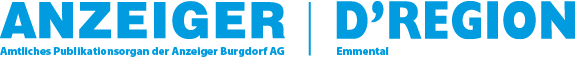 Mi, 13. Apr. 2022 Sie bekommen nie genug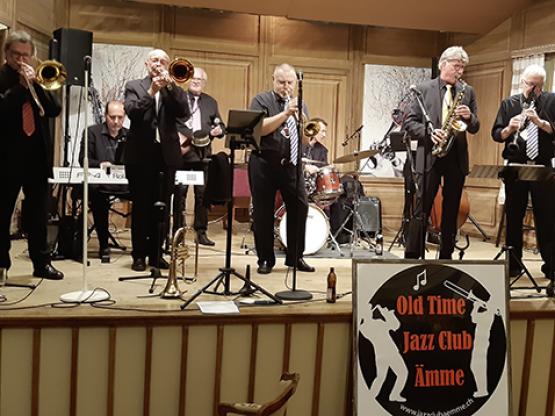 ERSIGEN: Am Freitag, 8. April 2022, startete der neu gegründete Verein «Old Time Jazzclub Ämme» seine Konzertreihe. red.Die Gründer des neuen Jazzclubs Ersigen bekommen nie genug. Sie seien in höchstem Masse kontaminiert vom alten Jazz, sagt die einzige Frau im Vorstand, Rita Trachsel, Sängerin und Trägerin des Swiss Jazz Award 2007.
«Es war von Anfang an klar, dass ein Lokal für unseren geliebten Jazz in Sachen Kulinarik einiges bieten muss», sagt Hansruedi Jordi, der Initiant des Projekts. «Unsere Fans sind meist reiferen Alters. Somit geniessen sie nicht nur diese wunderbar rhythmische Musik vom Beginn des 20. Jahrhunderts – sie trinken auch gerne einen guten Tropfen Wein und schlemmen sich mit Freuden durch die Karte eines Gourmetkochs.» Jordi ist nicht nur Präsident des neuen Clubs, er spielt auch gleich als Trompeter in allen Bands mit, die das Eröffnungsprogramm bestritten.
Zur Kluberöffnung kamen rund 70 Gäste in den «Bären». Zum Apéro mit Cüpli und Häppli spielten Kurt (Gugi) von Allmen (bass) im Duo mit Moody Rassouli (piano). Offizielle Gäste waren der Gemeindepräsident Urs Wälchli und die Gemeinderätin für Kultur Monika Wyser, die sich outete, selbst zwei Instrumente zu spielen. In einer Laudatio gratulierte sie dem siebenköpfigen Vorstand und überbrachte die Glückwünsche der Gemeinde Ersigen.
Die vier Bands «Rita T. and Friends», «The Chicago Hot Six», «The Jazz Four» und «The New Old Man River Jazzband» repräsentierten zusammen die Stilrichtungen Dixieland, Gospel, New Orleans, Chicago-Jazz, Boogie und Swing und begeisterten das Publikum.  Gönnerbeiträge sind willkommen, denn der Verein ist nicht gewinnorientiert.
Ein Ersiger Fan, der schon vorher an jedem Konzert zugegen war, sagte: «Die Zeit war reif für dieses Projekt. Musiker sowie Fans haben genug Entbehrungen ertragen  in den zweieinhalb Jahren der Pandemie. Jetzt geht’s wieder richtig los!»Zvg Mehr Infos: www.jazzclubaemme.ch.